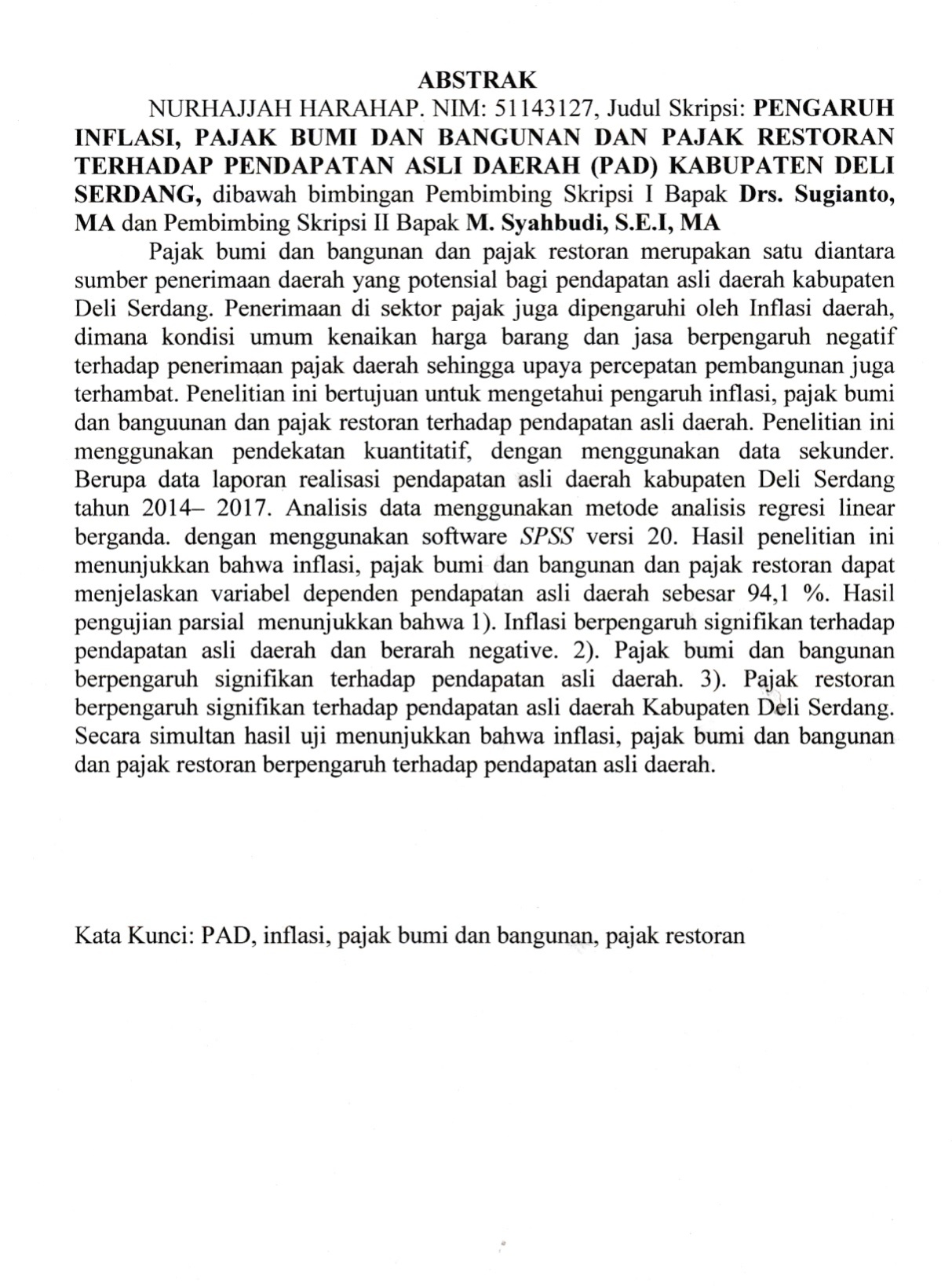 KATA PENGANTAR	Assalamu’alaikum warahmatullahi wabarakatuhPuji syukur kehadirat ALLAH SWT yang telah melimpahkan rahmat, taufiq, dan hidayah NYA, sehingga penulis dapat menyelesaikan skripsi tentang “PENGARUH INFLASI, PAJAK BUMI DAN BANGUNAN DAN PAJAK RESTORAN TERHADAP PENDAPATAN ASLI DAERAH (PAD) KABUPATEN DELI SERDANG”Adapun maksud dari penulisan skripsi ini adalah sebagai salah satu syarat untuk meraih gelar Strata Satu (S1) jurusan Akuntansi Syari’ah di Universitas Islam Negeri Sumatera Utara. Atas berkat bantuan dari berbagai pihak yang telah berkenan untuk memberikan segala yang dibutuhkan dalam penulisan proposal ini, pekenankanlah saya mengucapkan terimakasih kepada:Allah SWT yang telah memberikan kesempatan kepada saya untuk menyelesaikan penulisan skripsi ini.Bapak DR.Andri Soemitra, MA selaku dekan Fakultas Ekonomi dan Bisnis Islam terimakasih karena telah memberi kesempatan bagi penulis untuk mengikuti kegiatan perkuliahan di Fakultas Ekonomi dan Bisnis Islam Universitas Islam Negeri Sumatera Utara.Bapak Hendra Harmain, SE, Mpd selaku ketua jurusan akuntansi Fakultas Ekonomi dan Bisnis Islam Universitas Islam Negeri Sumatera Utara dalam penyusunan jadwal kuliah, sehingga saya bisa mengikuti perkuliahan dan sekaligus menulis proposal skripsi ini.Ibu Kamilah SE.Ak M.Si. Selaku sekretaris jurusan akuntansi syari’ah yang telah menyusun jadwal dan menhubungi mahasiswa akuntansi syari’ah.Bapak Drs. Sugianto, MA sebagai pembimbing skripsi I yang telah berkenan untuk terbuang waktunya dan sabar dalam membimbing saya dalam penyelesaian skripsi ini.Bapak M. Syahbudi, MAsebagai pembimbing skripsi II yang telah bekenan bersedia berkurang waktu istirahatnya dan selalu sabar dalam membimbing saya dalam penyelesaikan skripsi ini.Segenap Bapak Ibu dosen Fakultas Ekonomi dan Bisnis Islam Universitas Islam Negeri Sumatera UtaraAyah  saya yang selalu mendo’akan untuk kesuksesan saya dan memberikan dukungan baik moril dan materil selama perkuliahan saya dan juga selama penulisan skripsi ini.Ibu saya yang selalu mendo’akan untuk kesuksesan saya dan memberikan dukungan baik moril dan materil selama perkuliahan saya dan juga selama penulisan skripsi ini.Adik-adik saya yang selalu memotivasi dan memberi dukungan kepada saya.Muhammad Rais Siagian yang menjadi penyemangat, memberikan motivasi dan dukungan kepada saya untuk menyelesaikan skripsi ini.Sholehah Squad (Yuni,Laila,Zata,Hera) yang menjadi penyemangat disaat suka dan duka selama penusunan skripsi ini.Lili sapitri, Nurul Ramadhani Pauzi Harahap, Khaliza Rahmadani, Elvira Ika Yandini, Mayang Sari Nasution, Nur Azizah, Fatimah Azmi Nainggolan, Sofi Arika yang menjadi penyemangat dan penyengat emosi sehingga mendorong saya untuk segera menyelesaikan skripsi saya ini. Teman-Teman angkatan 2014 jurusan Akuntansi Keuangan Syari’ah kelas B.Dan semua pihak yang telah berkenan membantu saya dalam penyelesaian skripsi ini. Penulis menyadari akan kekurang sempurnaan penulisan proposal skripsi ini. Oleh sebab itu, segala kritik maupun saran sangat penulis harapkan.							Medan,    Agustus 2018Nurhajjah HarahapDAFTAR ISI    HalamanPERSETUJUAN	iPENGESAHAN	iiABSTRAKSI 	iiiKATA PENGANTAR	ivDAFTAR ISI	viDAFTAR TABEL	ixDAFTAR GAMBAR 	xBAB I: PENDAHULUANLatar Belakang Masalah	 1Identifikasi Masalah	 6Batasan Masalah	 6Perumusan Masalah	 7Tujuan Penelitian	 7Manfaat Penelitian	7BAB II: KAJIAN TEORITIS DAN KERANGKA PEMIKIRANTinjauan PustakaPendapatan Asli daerah	 10Pengertian Pendapatan Asli Daerah	10Faktor – Faktor Yang  Mempengaruhi	11Sumber Pendapatan Daerah	14Inflasi	 16Pengertian Inflasi	16Macam-macam Inflasi	16Metode Perhitungan Inflasi	18Penyebab dan Dampak Inflasi	18Pengaruh Inflasi Terhadap PAD	19Pajak Bumi dan Bangunan 	20Pengertian dan Dasar Hukum PBB 	20Objek Pajak Bumi dan Bangunan 	21Subjek dan Wajib PBB	22Dasar Pengenaan PBB	22Tarif Pajak Bumi dan Bangunan	22Perhitungan Pajak Bumi dan Bangunan	22Pengaruh PBB Terhadap PAD	23Pajak Restoran	24Pengertian Pajak Restoran	24Dasar Hukum Pemungutan Pajak Restoran	24Objek Pajak Restoran	24Subjek Pajak dan Wajib Pajak Restoran	25Dasar Pengenaan Pajak Restoran	25Tarif Pajak Restoran	25Perhitungan Pajak Restoran	26Pengarh Pajak Restoran Terhadap PAD	26Penelitian Terdahulu	 27Kerangka Pemikiran	31Hipotesa Penelitian	 32BAB III: METODE PENELITIANPendekatan Penelitian	33Lokasi dan waktuPenelitian	33Sumber Data	33Definisi Operasional	33Tehnik Pengumpulan Data	36Analsis Data	35Uji Asumsi Klasik 	35Uji Normalitas	35Uji Multikolinearitas 	36Uji Heteroskedastisitas 	36Uji Autokorelasi 	36Uji Hipotesis 	37	a. Koefisien Determinasi 	37	b. Uji t 	37	c. Uji F 	37Uji Linieritas	38BAB IV : TEMUAN PENELITIAN DAN PEMBAHASANTemuan Peneliltian 	39Gambaran Umum Kabupaten Deli Serdang 	39Sejarah Kabupaten Deli Serdang 	39Profil Badan Pendapatan Daerah Deli Serdang.	40Visi dan Misi BPD Deli Serdang	41Struktur Organisai	42Deskripsi Data 	43Pendapatan Asli Daerah 	43Inflasi 	46Pajak Bumi dan Bangunan	48Pajak Restoran	51Hasil Uji Statistik	53Uji Asumsi Klasik 	53Uji Normalitas 	53Uji Multikolinieritas	56Uji Heteroskedastisitas 	57Uji Autokorelasi 	57Uji Hipotesis 	58Koefisien Determinasi	58Uji t (Uji Signifikansi Parsial)	59Uji F (Uji Signifikansi Simultan	61Uji Model	62Pembahasan 	63BAB V : PENUTUPKesimpulan 	67Saran 	67DAFTAR PUSTAKALAMPIRAN-LAMPIRANDAFTAR RIWAYAT HIDUPDAFTAR TABELTabel 1.1 Target dan Reaslisasi PBB dan Pajak Restoran 	3Tabel 1.2 Target dan Realisasi Pendapatan Asli Daerah	5Tabel 2.1 Penelitian Terdahulu 	21Tabel 4.1 Pendapatan Asli Daerah Periode 2014-2017	44 Tabel 4.2 Pendapatan Asli Daerah Periode 2014-2017 (bulanan)	44Tabel 4.3 Deskriptif Statistik Pendapatan Asli Daerah 	46Tabel 4.4 Inflasi Periode 2014-2017 (Bulanan) 	46Tabel 4.5 Deskriptif Statistik Inflasi	48Tabel 4.6 Pajak Bumi dan Bangunan Kabupaten Deli Serdang 2014-2015	48Tabel 4.7 Pajak Bumi dan Bangunan Kabupaten Deli Serdang 2014-2015 (bulanan)	49Tabel 4.8 Deskriptif Statistik Pajak Bumi dan Bangunan	50Tabel 4.9 Pajak Restoran Kabupaten Deli Serdang periode 2014-2017	51Tabel 4.10 Pajak Restoran Kabupaten Deli Serdang periode 2014-2017 (Bulanan) 	52Tabel 4.11 Deskriptif Statistik Pajak Restoran	53Tabel 4.12 Hasil uji Normalitas dengan Kolmogrov Smirnov	54Tabel 4.13 Hasil Uji Multikolinieritas 	56Tabel 4.14 Hasil Uji Autokorelasi	58Tabel 4.15 Hasil Uji Koefisien Determinasi 	59Tabel 4.16 Hasil Uji t 	60Tabel 4.17 Hasil Uji F 	61Tabel 4.18 Hasil Uji Regresi	62DAFTAR GAMBARGambar 2.1 Kerangka Pemikiran	31Gambar 4.1 Struktur Organisasi BPD Pendapatan Asli Daerah	43Gambar 4.2 Realisasi Pendapatan Asli Daerah 2014-2017	44Gambar 4.3 Pendapatan Asli Daerah 2014-2017 (Bulanan)	45Gambar 4.4 Inflasi Tahun 2014-2017( Bulanan)	47Gambar 4.5 Realisasi PBB tahun 2014-2017	49Gambar 4.6 Realisasi PBB tahun 2014-2017(Bulanan)	50Gambar 4.7 Realisasi Pajak Restoran 2014-2017	51Gambar 4.8 Realisasi Pajak Restoran 2014-2017( Bulanan)	52Gambar 4.9 Hasil Uji Probability Plot 	55Gambar 4.10 Hasil Uji Grafik Histogram 	55Gambar 4.11 Hasil Uji Heteroskedastisitas 	57